Publicado en CDMX el 16/04/2024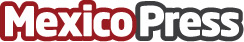 Hiperautomatización, el siguiente nivel en la toma de decisiones crediticiasLa hiperautomatización se ha convertido en una de las tendencias tecnológicas que se pronostica marcará el éxito de las empresas en los próximos años, y en los procesos de análisis crediticios no será la excepción, de acuerdo a lo revelado por uFlow, la compañía de tecnología aplicada al mercado financiero que desarrolló un motor de decisiones 100% web, cloud y NoCode enfocado en automatizar los procesos de evaluación crediticia de las empresas financieras en LatamDatos de contacto:Ariadna CuevasPR Executive5521328198Nota de prensa publicada en: https://www.mexicopress.com.mx/hiperautomatizacion-el-siguiente-nivel-en-la Categorías: Finanzas Innovación Tecnológica Consultoría Actualidad Empresarial http://www.mexicopress.com.mx